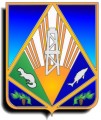 Комитет экономической политики администрации Ханты-Мансийского районаМетодическое пособиеКак работодателю обеспечить соблюдение требований охраны труда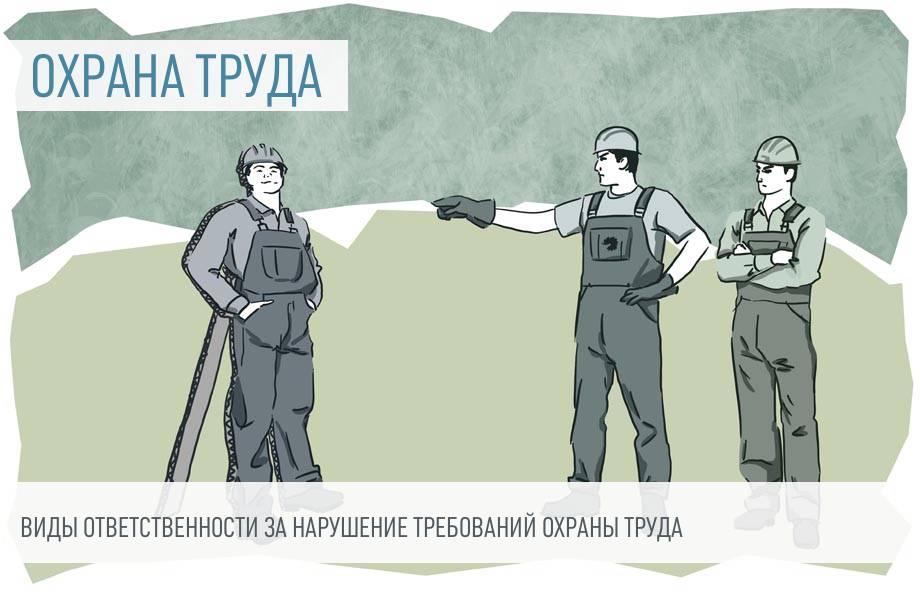 г. Ханты-Мансийск 2023С 1 сентября 2023 г. вносятся изменения в Правила обучения по охране труда и проверки знания требований охраны труда. См. Постановление Правительства РФ от 30.12.2022 N 2540. С 1 сентября 2023 г. утверждаются Единые типовые нормы выдачи средств индивидуальной защиты и смывающих средств. См. Приказ Минтруда России от 29.10.2021 N 767н. Данные изменения будут учтены в материале при его актуализации.С 1 сентября 2023 г. вступают в силу Правила обеспечения работников средствами индивидуальной защиты и смывающими средствами. См. Приказ Минтруда России от 29.10.2021 N 766н. Изменения будут учтены в материале при его актуализации.Работодатель обязан обеспечить работникам условия труда, соответствующие требованиям охраны труда. Для этого необходимо соблюдать правила по охране труда, которые утверждает Минтруд России, и локальные нормативные акты организации в данной области.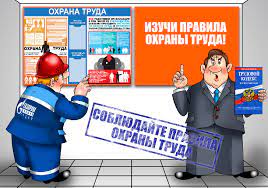 Соблюдение работодателем государственных нормативных требований охраны труда могут проверить. В связи с этим необходимо принять ряд мер. В частности, обеспечить обучение работников по охране труда и выдать им средства индивидуальной защиты1. Соблюдение каких требований охраны труда проверяютРаботодатель должен обеспечить работникам условия труда, соответствующие требованиям охраны труда. Юридические лица 
и физические лица обязаны исполнять государственные нормативные требования (ч. 3 ст. 212 ТК РФ). За их нарушение предусмотрена ответственность по соответствующей части ст. 5.27.1 КоАП РФ (п. п. 3, 18 Постановления Пленума Верховного Суда РФ от 23.12.2021 N 45).Государственные нормативные требования охраны труда содержатся в федеральных законах, правилах по охране труда, которые утверждает Минтруд России, и др. Чтобы содействовать соблюдению таких правил, уполномоченный федеральный орган исполнительной власти утверждает национальные стандарты безопасности труда (ч. 2, 4, 7 ст. 212 ТК РФ).Таким требованиям должны соответствовать, например, производственное оборудование, транспортные средства, СИЗ. Кроме того, они должны иметь обязательное подтверждение соответствия в случаях, установленных законодательством РФ о техническом регулировании (ч. 1 ст. 213.1 ТК РФ).Соблюдение государственных нормативных требований охраны труда может проверить, например, Государственная инспекция труда в рамках контрольного (надзорного) мероприятия (ч. 9 ст. 216.1 ТК РФ, п. п. 2, 3 Положения, утвержденного Постановлением Правительства РФ от 21.07.2021 N 1230).Кроме того, возможна госэкспертиза условий труда. Она проводится для оценки (ч. 2 ст. 213 ТК РФ):качества проведения специальной оценки условий труда;правильности предоставления работникам гарантий 
и компенсаций за работу с вредными и (или) опасными условиями труда;фактических условий труда.Основанием для госэкспертизы условий труда может послужить обращение работодателя, работников, представление Государственной инспекции труда в связи с контрольным (надзорным) мероприятием и др. 
(ч. 3 ст. 213 ТК РФ, пп. "а", "в" п. 2 Порядка, утвержденного Приказом Минтруда России от 29.10.2021 N 775н). Типовые формы документов, необходимых для проведения госэкспертизы условий труда, утверждены Приказом Минтруда России от 28.10.2021 N 765н.2. Как соблюдать требования охраны трудаРаботодатель обязан создать безопасные условия труда и обеспечить охрану труда (ч. 1, 2 ст. 214 ТК РФ).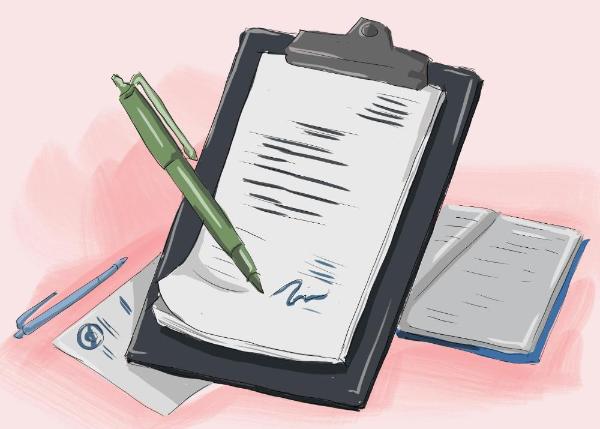 Обязанности работодателя в области охраны труда условно можно разделить на несколько категорий.Базовые обязанности:создание системы управления охраной труда (далее - СУОТ) и обеспечение ее функционирования. Для этого работодатель обязан утвердить локальный нормативный акт (например, положение), в котором нужно установить структуру и порядок функционирования СУОТ. Документ принимается с учетом Примерного положения 
(п. 1 Примерного положения).проведение спецоценки условий труда. Федеральным законом от 28.12.2013 N 426-ФЗ регламентирован, в частности, порядок ее проведения;систематическое выявление опасностей 
и профессиональных рисков, их регулярный анализ и оценка. Примерный перечень опасностей и мер по управлению ими в рамках СУОТ содержится в Приложении N 1 к Примерному положению;разработка мер, направленных на обеспечение безопасных условий и охраны труда, оценку уровня профессиональных рисков 
до ввода в эксплуатацию производственных объектов, вновь организованных рабочих мест;разработка и утверждение локальных нормативных актов по охране труда. При этом учитывается мнение выборного органа первичной профорганизации или иного уполномоченного работниками представительного органа (при его наличии) в порядке, установленном 
ст. 372 ТК РФ для принятия локальных нормативных актов.К актам относятся, например, правила и инструкции по охране труда, которые работодатель разрабатывает самостоятельно. Руководствуйтесь Основными требованиями, утвержденными Приказом Минтруда России от 29.10.2021 N 772н. Перечень правил и инструкций вы определяете сами (п. 4 Основных требований);реализация мероприятий по улучшению условий и охраны труда. Примерный перечень мероприятий утвержден Приказом Минтруда России от 29.10.2021 N 771н.Обязанности, которые обеспечивают безопасный труд:обеспечение безопасности работников при эксплуатации зданий, сооружений, оборудования, при осуществлении технологических процессов и эксплуатации применяемых в производстве инструментов, сырья и материалов;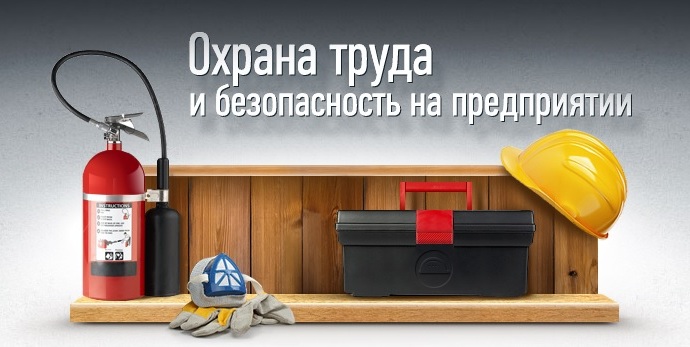 обеспечение соответствия каждого рабочего места государственным нормативным требованиям охраны труда. Они содержатся, например, в правилах по охране труда, которые утверждаются на федеральном уровне;соблюдение режима труда и отдыха работников. Он устанавливается правилами внутреннего трудового распорядка, а для работников, чей режим рабочего времени отличается от общих правил, действующих у работодателя, - трудовым договором (ч. 1 ст. 100 ТК РФ);соблюдение установленных для отдельных категорий работников ограничений на привлечение их к выполнению работ 
с вредными и (или) опасными условиями труда. Так, для женщин ограничения предусмотрены Перечнем, утвержденным Приказом Минтруда России от 18.07.2019 N 512н;приобретение за счет собственных средств и выдача СИЗ 
и смывающих средств, прошедших подтверждение соответствия 
в установленном порядке. Они полагаются работникам, которые трудятся во вредных и (или) опасных условиях труда, а также на работах, выполняемых в особых температурных условиях или связанных 
с загрязнением. СИЗ включают спецодежду, спецобувь, средства защиты от падения с высоты и т.п. (ч. 2 ст. 221 ТК РФ);оснащение средствами коллективной защиты;принятие мер по предотвращению аварийных ситуаций, сохранению жизни и здоровья работников при их возникновении, а также по оказанию первой помощи пострадавшим.Возможна ситуация, когда ваш персонал выполняет работы или оказывает услуги на территории, которую контролирует другой работодатель (иное лицо). До начала работ (оказания услуг) согласуйте 
с ним мероприятия по предотвращению случаев повреждения здоровья работников. Примерный перечень мероприятий утвержден Приказом Минтруда России от 22.09.2021 N 656н. В их числе, например, назначение ответственных за безопасную организацию работ, составление плана эвакуации и спасения работников (ч. 4 ст. 214 ТК РФ, п. п. 1, 2 названного Перечня);приостановление при возникновении угрозы 
(до ее устранения) жизни и здоровью работников производства работ, 
а также эксплуатации оборудования, зданий или сооружений, осуществления отдельных видов деятельности;расследование и учет несчастных случаев на производстве 
и профзаболеваний, учет и рассмотрение причин и обстоятельств, приведших к микроповреждениям (микротравмам), в соответствии 
с Трудовым кодексом РФ, другими федеральными законами и иными нормативными правовыми актами РФ. При расследовании и учете профзаболеваний работников руководствуйтесь Правилами, утвержденными Постановлением Правительства РФ от 05.07.2022 N 1206. Рекомендации по учету микроповреждений (микротравм) работников утверждены Приказом Минтруда России от 15.09.2021 N 632н.Обязанности по обучению работников в области охраны труда.Работодатель обязан организовать обучение по охране труда, включая, например, обучение безопасным методам и приемам выполнения работ, инструктаж по охране труда и проверку знания требований охраны труда. Обучать и проверять знания необходимо у всех работников, включая руководителя организации (ч. 1 ст. 219 ТК РФ).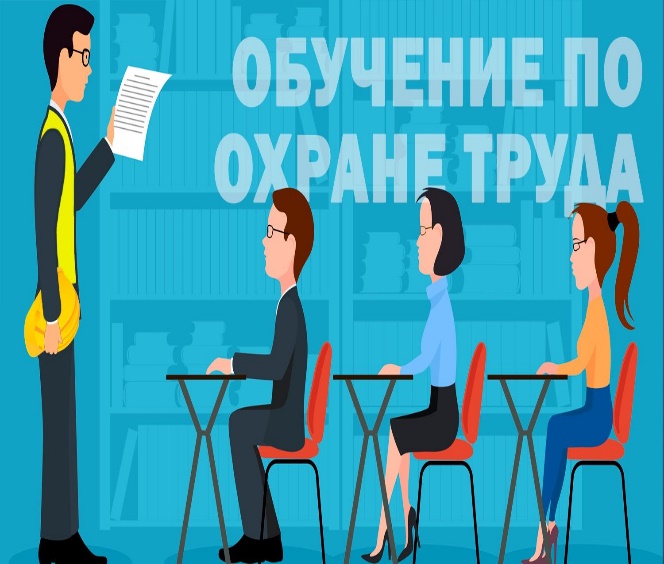 Обратите внимание! Внеплановое обучение работников требованиям охраны труда организуется в случаях, перечисленных в пп. "а", "б", "г" п. 50 Правил обучения по охране труда и проверки знания требований охраны труда (далее – Правила). Сделать это нужно в течение 60 календарных дней со дня, когда наступили такие случаи (за некоторым исключением). Для обучения 
по пп. "а" п. 50 необходимо требование Минтруда России. Внеплановое обучение проводится в объеме новых требований охраны труда 
по актуализированным программам обучения (п. 61  Правил).Минтруд России указал, что внеочередную проверку знаний требований охраны труда нужно проводить в отношении работников, если изменения, введенные новым нормативно-правовым актом, содержащим требования охраны труда, касаются их трудовых обязанностей. Министерство также пояснило, что вопрос о том, проводить ли проверку в связи со вступлением 
в силу с 1 сентября 2022 г. новых НПА по охране труда, вы решаете самостоятельно (Письмо от 02.08.2022 N 15-2/ООГ-1803).Минтруд России рекомендовал обращать внимание работников 
на необходимость готовиться к проверке знания требований охраны труда. Работники с неудовлетворительными результатами отстраняются от работы (не допускаются к ней). В течение 30 календарных дней со дня проверки они повторно направляются на проверку знания требований охраны труда (ч. 1 ст. 76 ТК РФ, п. 79 Правил обучения по охране труда и проверки знания требований охраны труда, п. 10 Письма Минтруда России от 22.09.2022 N 15-2/ООГ-2333).Обязанности по контролю и информированию:организация контроля за состоянием условий труда 
на рабочих местах, соблюдением работниками требований охраны труда, а также за правильностью применения ими средств индивидуальной 
и коллективной защиты;недопущение работников к исполнению ими трудовых обязанностей без прохождения в установленном порядке обучения 
по охране труда, включая, например, обучение безопасным методам 
и приемам выполнения работ, инструктаж по охране труда, и проверки знания требований охраны труда, обязательных медосмотров, обязательных психиатрических освидетельствований, а также в случае медицинских противопоказаний;предоставление определенным органам (например, федеральной инспекции труда, органам профсоюзного контроля 
за соблюдением трудового законодательства и иных актов, содержащих нормы трудового права) информации и документов в соответствии 
с законодательством в рамках их полномочий с учетом требований законодательства РФ о гостайне;беспрепятственный допуск в установленном порядке должностных лиц определенных органов (например, федеральной инспекции труда, СФР), а также представителей органов профсоюзного контроля за соблюдением трудового законодательства и иных актов, содержащих нормы трудового права, для проверки условий и охраны труда, расследования несчастных случаев на производстве 
и профзаболеваний работников, проведения госэкспертизы условий труда;выполнение предписаний должностных лиц федеральной инспекции труда, других федеральных органов исполнительной власти, осуществляющих госконтроль (надзор) в установленной сфере деятельности, и рассмотрение представлений органов профсоюзного контроля за соблюдением трудового законодательства и иных актов, содержащих нормы трудового права, в установленные сроки, принятие мер по результатам их рассмотрения;информирование работников:а) об условиях и охране труда на рабочих местах;б) профессиональных рисках и их уровнях;в) мерах по защите от воздействия вредных и (или) опасных производственных факторов, имеющихся на рабочих местах;г) предоставляемых гарантиях, полагающихся компенсациях и СИЗ;д) использовании приборов, устройств, оборудования и (или) 
их комплексов (систем), обеспечивающих дистанционную видео-, аудио- или иную фиксацию процессов производства работ для контроля 
за безопасностью производства работ.Если по результатам спецоценки условия труда на рабочем месте отнесены к опасному классу, работодатель незамедлительно обязан проинформировать об этом работника (ч. 3 ст. 216.2 ТК РФ). По общему правилу трудиться в таких условиях запрещено. Однако на некоторые виды работ данный запрет не распространяется (ч. 1, 7 ст. 214.1 ТК РФ). Например, это касается полетов на воздушных судах экспериментальной авиации, управления санитарным автомобилем класса "B" и "C" (п. п. 14, 15 Перечня, утвержденного Распоряжением Правительства РФ 
от 04.12.2021 N 3455-р);ведение реестра (перечня) нормативных правовых актов 
с требованиями охраны труда, связанными со спецификой деятельности. Его можно вести и в электронном виде. Обеспечьте работникам доступ 
к актуальным редакциям таких актов.Обязанности социальной направленности: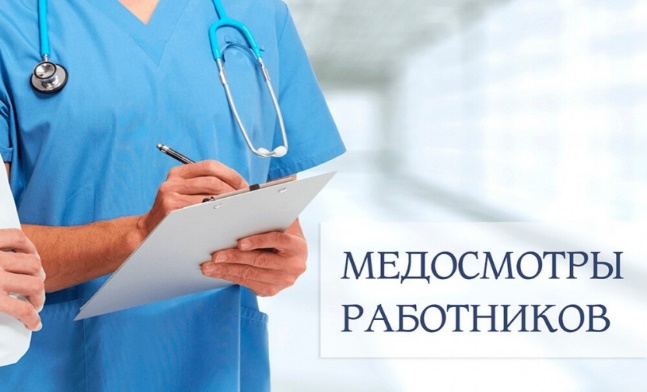 1) организация следующих исследований (в случаях, предусмотренных нормативными правовыми актами):а) обязательных медосмотров работников, включая предварительные и периодические;б) обязательных психиатрических освидетельствований работников;в) внеочередных медосмотров работников по медицинским рекомендациям;г) химико-токсикологических исследований на наличие в организме наркотических средств, психотропных веществ и их метаболитов.На время их прохождения за работниками нужно сохранить место работы (должность) и средний заработок. Указанные мероприятия проводятся за счет работодателя;санитарно-бытовое обслуживание и медицинское обеспечение работников в соответствии с требованиями охраны труда, доставка работников, заболевших на рабочем месте, в медорганизацию для оказания им неотложной медицинской помощи (при необходимости).Работодателю необходимо оборудовать санитарно-бытовые помещения, организовать посты для оказания первой помощи 
(ч. 1 ст. 216.3 ТК РФ);создание для инвалида (при приеме на работу или в случае признания инвалидом) условий труда, в том числе производственных 
и санитарно-бытовых, по индивидуальной программе реабилитации 
или абилитации, а также обеспечение охраны труда;обязательное социальное страхование работников 
от несчастных случаев на производстве и профзаболеваний.Кроме того, вы можете использовать (в части, не противоречащей Примерному положению):а) ГОСТ 12.0.230-2007. Он рекомендован, в частности, для объединения элементов СУОТ в организации в качестве части общей политики и системы управления;б) ГОСТ 12.0.230.3-2016. Он содержит рекомендуемый порядок сбора данных, проведения анализа и использования оценки эффективности деятельности по улучшению условий и охраны труда;